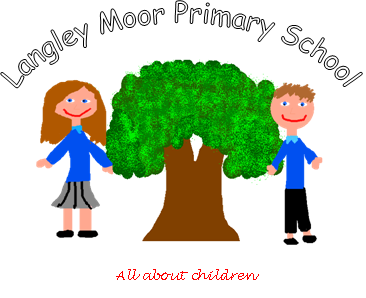 LANGLEY MOOR PRIMARY SCHOOLCOL 14 0.8 Teaching Assistant (with additional responsibility for transition at Key Stage 2-3)Job DescriptionKey duties:Provide learning activities for individuals and groups of pupils and also under the professional direction and supervision of a qualified teacher, differentiating and adapting learning programmes to suit the needs of allocated pupils Assess, record and report on development, progress and attainment as agreed with the teacher Monitor and record pupil responses and learning achievements, drawing any problems which cannot be resolved to the attention of the teacher Plan and evaluate specialist learning activities with the teacher, writing reports and records as required Select and adapt appropriate resources/methods to facilitate agreed learning activities Support pupils in social and emotional well-being, reporting problems to the teacher as appropriate Provide transition support between a number of primary schools and the secondary school.Teaching Assistants in this role are expected to undertake at least one of the following:Provide specialist support to pupils with learning, behavioural, communication, social, sensory or physical difficulties Provide specialist support to pupils where English is not their first language Provide specialist support to gifted and talented pupils Provide high quality transition experiences between feeder primary schools and the secondary school.Teaching Assistants in this role may also:Establish and maintain relationships with families, carers and other adults, e.g. speech therapists Supervise the work of other support staff/traineesBe responsible for the preparation, maintenance and control of stocks of materials and resources Invigilate exams and tests Escort and supervise pupils on educational and out of school activities Guide and support pupils in their  personal, emotional and social development Prepare and present displays Supervise individuals and groups of pupils throughout the day, including supervision in the classroom, playground and dining areas Assist pupils with eating, dressing and hygiene, as required, whilst encouraging independence   Be involved in planning, organising and implementing individual development plans for pupils (such as Individual educational plans), including attendance at, and contribution to, reviewsWork with pupils not working to the normal timetable.Monitor and manage stock and supplies for the classroom.Indicative knowledge, skills and experienceWorking at the national occupational standards (NOS) in Supporting Teaching and Learning reflected in the mandatory and relevant optional units of the level 3 NVQ and   Level 3 diploma in specialist support for teaching and learning on the Qualification and Credit Framework. Demonstrate specialist skills relevant to their role in 8 (a-d) above.Knowledge and compliance with policies and procedures relevant to child protection and health and safety.Valid clean driving licence and own car with business use insurance